Publicado en Madrid el 25/10/2016 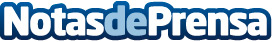 La startup de tecnología médica aura comienza los ensayos clínicos y lanza una campaña de crowdfundingAURA Innovative Robotics, compañía de robótica médica de reciente creación como spinoff de la Universidad Politécnica de Madrid, ha comenzado los ensayos clínicos de uno de sus innovadores productos, OSCANNDatos de contacto:Nota de prensa publicada en: https://www.notasdeprensa.es/la-startup-de-tecnologia-medica-aura-comienza Categorias: Medicina Finanzas Inteligencia Artificial y Robótica Madrid Emprendedores Universidades Innovación Tecnológica http://www.notasdeprensa.es